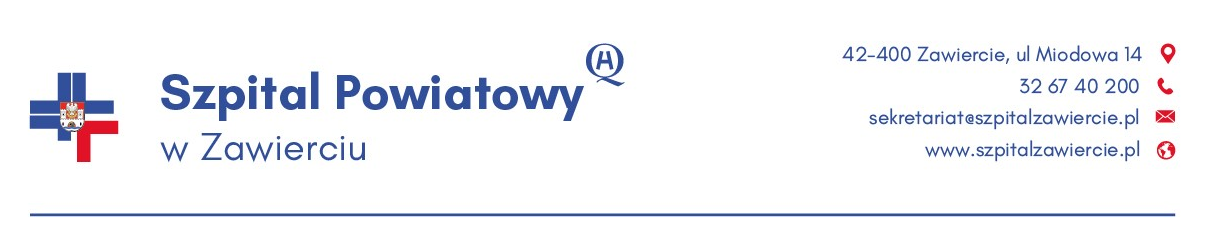 SPECYFIKACJAWARUNKÓW ZAMÓWIENIA(SWZ)Usługa serwisu i naprawy aparatów endoskopowych OlympusNR POSTĘPOWANIA DZP/PN/35/2023Zatwierdził:Zawiercie, dnia 12.04.2023 r.Szpital Powiatowy w Zawierciuul. Miodowa 14, 42-400 Zawierciee-mail: zampub@szpitalzawiercie.pltel. 32 67 220 – 11 do 13 wew. 129Godziny pracy: od poniedziałku do piątku od 07:30 do 15:00Postępowanie prowadzone jest zgodnie z ustawą z dnia 11 września 2019 r. Prawo zamówień publicznych (Dz. U. z 2022 r. poz. 1710, z późn. zm.) zwaną dalej Pzp, na podstawie art. 132 Pzp w trybie przetargu nieograniczonego. W zakresie nieuregulowanym SWZ, stosuje się przepisy Pzp.Ogłoszenie i SWZ udostępnione zostały na stronie internetowej Zamawiającego www.szpitalzawiercie.pl od dnia publikacji w Dzienniku Urzędowym Unii Europejskiej do dnia udzielenia zamówienia.Zamawiający najpierw dokona badania i oceny ofert a następnie dokona kwalifikacji podmiotowej Wykonawcy, którego oferta została najwyżej oceniona, w zakresie braku podstaw wykluczenia oraz spełniania warunków udziału w postępowaniu zgodnie z art. 139 ust. 1 Pzp (tzw. procedura odwrócona).Przedmiotem zamówienia jest usługa serwisu i naprawy aparatów endoskopowych Olympus –– zgodnie z zapisami zawartymi w formularzu asortymentowo cenowym – załącznik nr 2 do SWZ.Kody CPV:50421000-2 - Usługi w zakresie napraw i konserwacji sprzętu medycznegoZamawiający nie przewiduje możliwości zawarcia umowy ramowej.Zamawiający nie dopuszcza składania ofert wariantowych.Zamawiający nie przewiduje przeprowadzenia aukcji elektronicznej.Zamawiający nie przewiduje odbycia przez Wykonawcę wizji lokalnej i złożenie oferty nie wymaga odbycia przez Wykonawcę wizji lokalnej.Zamawiający żąda wskazania w ofercie części zamówienia, których wykonanie Wykonawca zamierza powierzyć podwykonawcy i podania przez Wykonawcę nazw (firm) podwykonawców, jeżeli są znani na etapie składania oferty.Zamawiający nie przewiduje zwrotu kosztów udziału w postępowaniu.Zamawiający nie zastrzega żadnego elementu zamówienia do osobistej realizacji przez Wykonawcę.W przypadku zastosowania w  załączonej do SWZ dokumentacji nazw dostawców, producentów, materiałów, urządzeń lub ich elementów, znaków towarowych, patentów lub pochodzenia, źródła lub szczególnego procesu, który charakteryzuje produkty lub usługi dostarczane przez konkretnego wykonawcę, Zamawiający traktuje takie użycia - zgodnie z art. 99 ust. 4 Pzp - jako określenie minimalnych wymaganych parametrów przedmiotu zamówienia za pomocą podania standardu. Równocześnie Zamawiający dopuszcza możliwość zastosowania innych odpowiedników rynkowych, równoważnych ze wskazanymi z zastrzeżeniem jednak, że nie będą one gorsze pod względem parametrów technicznych, jakościowych i eksploatacyjnych od podanych i zagwarantują uzyskanie takich samych (lub lepszych) parametrów technicznych, oraz będą posiadać niezbędne atesty i dopuszczenia do stosowania. W takiej sytuacji Wykonawca ma obowiązek dołączyć do oferty niezbędne certyfikaty, aprobaty techniczne, karty techniczne itp. dotyczące oferowanego przedmiotu zamówienia, z których jednoznacznie będzie wynikać, iż stanowią one produkty równoważne do opisanych przez Zamawiającego.W przypadku odniesienia w załączonej do SWZ dokumentacji do norm, ocen technicznych, aprobat, specyfikacji technicznych i systemów referencji technicznych Zamawiający dopuszcza  - zgodnie z art. 101 ust. 4 Pzp. - rozwiązania równoważne  opisywanym.Zamówienie zostanie zrealizowane w okresie 24 miesięcy od daty zawarcia umowy.Szczegółowe warunki realizacji zamówienia zostały określone w projektowanych postanowieniach umowy w sprawie zamówienia publicznego – załącznik nr 4 do SWZ.Zamawiający nie przewiduje rozliczenia w walutach obcych. Rozliczenia będą się odbywały w walucie polskiej, tj. PLN.Termin płatności: należność za realizację umowy zostanie uregulowana w terminie do 60 dni od daty otrzymania oryginału faktury, prawidłowo wystawionej i dostarczonej na adres Zamawiającego. Szczegółowe warunki płatności zostały określone w załączniku nr 4 do SWZ.O udzielenie zamówienia mogą wziąć udział Wykonawcy, którzy spełniają warunki określone w art. 57 ustawy Pzp oraz art. 112 ust. 2 ustawy Pzp, tj.:nie podlegają wykluczeniuspełniają warunki udziału w postępowaniu, dotyczące:zdolności do występowania w obrocie gospodarczymZamawiający nie ustala szczegółowego warunku udziału w postępowaniu. uprawnień do prowadzenia określonej działalności gospodarczej lub zawodowejZamawiający nie ustala szczegółowego warunku udziału w postępowaniu. sytuacji ekonomicznej lub finansowejZamawiający nie ustala szczegółowego warunku udziału w postępowaniu. zdolności technicznej lub zawodowej Zamawiający nie ustala szczegółowego warunku udziału w postępowaniu. Z postępowania o udzielenie zamówienia Zamawiający wykluczy Wykonawcę: 1)	będącego osobą fizyczną, którego prawomocnie skazano za przestępstwo: a) 	udziału w zorganizowanej grupie przestępczej albo związku mającym na celu popełnienie przestępstwa lub przestępstwa skarbowego, o którym mowa w art. 258 Kodeksu karnego, b) 	handlu ludźmi, o którym mowa w art. 189a Kodeksu karnego, c) 	o którym mowa w, art. 228-230a, art. 250a Kodeksu karnego, w art. 46-48 ustawy z dnia 25 czerwca 2010 r. o sporcie (Dz. U. z 2022 r. poz. 1599 oraz z 2021 r. poz. 2054 i 2142) lub w art. 54 ust. 1-4 ustawy z dnia 12 maja 2011 r. o refundacji leków, środków spożywczych specjalnego przeznaczenia żywieniowego oraz wyrobów medycznych (Dz. U. z 2022 r. poz. 463, z późn. zm.), d) 	finansowania przestępstwa o charakterze terrorystycznym, o którym mowa w art. 165a Kodeksu karnego, lub przestępstwo udaremniania lub utrudniania stwierdzenia przestępnego pochodzenia pieniędzy lub ukrywania ich pochodzenia, o którym mowa w art. 299 Kodeksu karnego, e) 	o charakterze terrorystycznym, o którym mowa w art. 115 § 20 Kodeksu karnego, lub mające na celu popełnienie tego przestępstwa, f) 	powierzenia wykonywania pracy małoletniemu cudzoziemcowi, o którym mowa w art. 9 ust. 2 ustawy z dnia 15 czerwca 2012 r. o skutkach powierzania wykonywania pracy cudzoziemcom przebywającym wbrew przepisom na terytorium Rzeczypospolitej Polskiej (Dz. U. 2021 poz. 1745), g) 	przeciwko obrotowi gospodarczemu, o których mowa w art. 296–307 Kodeksu karnego, przestępstwo oszustwa, o którym mowa w art. 286 Kodeksu karnego, przestępstwo przeciwko wiarygodności dokumentów, o których mowa w art. 270–277d Kodeksu karnego, lub przestępstwo skarbowe, h) 	o którym mowa w art. 9 ust. 1 i 3 lub art. 10 ustawy z dnia 15 czerwca 2012 r. o skutkach powierzania wykonywania pracy cudzoziemcom przebywającym wbrew przepisom na terytorium Rzeczypospolitej Polskiej – lub za odpowiedni czyn zabroniony określony w przepisach prawa obcego; 2) 	jeżeli urzędującego członka jego organu zarządzającego lub nadzorczego, wspólnika spółki w spółce jawnej lub partnerskiej albo komplementariusza w spółce komandytowej lub komandytowo-akcyjnej lub prokurenta prawomocnie skazano za przestępstwo, o którym mowa w pkt 1);3) 	wobec którego wydano prawomocny wyrok sądu lub ostateczną decyzję administracyjną o zaleganiu z uiszczeniem podatków, opłat lub składek na ubezpieczenie społeczne lub zdrowotne, chyba że wykonawca odpowiednio przed upływem terminu do składania wniosków o dopuszczenie do udziału w postępowaniu albo przed upływem terminu składania ofert dokonał płatności należnych podatków, opłat lub składek na ubezpieczenie społeczne lub zdrowotne wraz z odsetkami lub grzywnami lub zawarł wiążące porozumienie w sprawie spłaty tych należności; 4) 	wobec którego prawomocnie orzeczono zakaz ubiegania się o zamówienia publiczne; 5)	 jeżeli Zamawiający może stwierdzić, na podstawie wiarygodnych przesłanek, że wykonawca zawarł z innymi wykonawcami porozumienie mające na celu zakłócenie konkurencji, w szczególności jeżeli należąc do tej samej grupy kapitałowej w rozumieniu ustawy z dnia 16 lutego 2007 r. o ochronie konkurencji i konsumentów, złożyli odrębne oferty, oferty częściowe lub wnioski o do-puszczenie do udziału w postępowaniu, chyba że wykażą, że przygotowali te oferty lub wnioski niezależnie od siebie; 6) 	jeżeli, w przypadkach, o których mowa w art. 85 ust. 1, doszło do zakłócenia konkurencji wynikającego z wcześniejszego zaangażowania tego wykonawcy lub podmiotu, który należy z wykonawcą do tej samej grupy kapitałowej w rozumieniu ustawy z dnia 16 lutego 2007 r. o ochronie konkurencji i konsumentów, chyba że spowodowane tym zakłócenie konkurencji może być wyeliminowane w inny sposób niż przez wykluczenie wykonawcy z udziału w postępowaniu o udzielenie zamówienia. 7)	w przypadkach, o których mowa w art. 7 ust. 1 ustawy z dnia 13 kwietnia 2022 r. o szczególnych rozwiązaniach w zakresie przeciwdziałania wspieraniu agresji na Ukrainę oraz służących ochronie bezpieczeństwa narodowego (Dz.U. 2022 poz. 835, z późn. zm.), tj.: a)	Wykonawcę wymienionego w wykazach określonych w rozporządzeniu 765/20061 i rozporządzeniu 269/20142 albo wpisanego na listę na podstawie decyzji w sprawie wpisu na listę rozstrzygającej o zastosowaniu środka, o którym mowa w art. 1 pkt 3 ww. ustawy; b)	Wykonawcę, którego beneficjentem rzeczywistym w rozumieniu ustawy z dnia 1 marca 2018 r. o przeciwdziałaniu praniu pieniędzy oraz finansowaniu terroryzmu (Dz. U. z 2022 r. poz. 593, z późn. zm.) jest osoba wymieniona w wykazach określonych w rozporządzeniu 765/2006 i rozporządzeniu 269/2014 albo wpisana na listę lub będąca takim beneficjentem rzeczywistym od dnia 24 lutego 2022 r., o ile została wpisana na listę na podstawie decyzji w sprawie wpisu na listę rozstrzygającej o zastosowaniu środka, o którym mowa w art. 1 pkt 3 ww. ustawy; c)	Wykonawcę, którego jednostką dominującą w rozumieniu art. 3 ust. 1 pkt 37 ustawy z dnia 29 września 1994 r. o rachunkowości (Dz. U. z 2021 r. poz. 217, z późn. zm.), jest podmiot wymieniony w wykazach określonych w rozporządzeniu 765/2006 i rozporządzeniu 269/2014 albo wpisany na listę lub będący taką jednostką dominującą od dnia 24 lutego 2022 r., o ile został wpisany na listę na podstawie decyzji w sprawie wpisu na listę rozstrzygającej o zastosowaniu środka, o którym mowa w art. 1 pkt 3 ww. ustawy. 8)	który należy do którejkolwiek z kategorii podmiotów wymienionych w art. 5k ust. 1 Rozporządzenia Rady (UE) nr 833/2014 z dnia 31 lipca 2014 r. dotyczącego środków ograniczających w związku z działaniami Rosji destabilizującymi sytuację na Ukrainie, dodanym Rozporządzeniem Rady (UE) 2022/576 z dnia 8 kwietnia 2022 r. w sprawie zmiany rozporządzenia (UE) nr 833/2014 dotyczącego środków ograniczających w związku z działaniami Rosji destabilizującymi sytuację na Ukrainie (Dz.Urz. UE nr L 111 z 8.04.2022 r.)a)	obywateli rosyjskich lub osób fizycznych lub prawnych, podmiotów lub organów z siedzibą w Rosji; b)	osób prawnych, podmiotów lub organów, do których prawa własności bezpośrednio lub pośrednio w ponad 50 % należą do podmiotu, o którym mowa w lit. a) niniejszego ustępu; c)	 osób fizycznych lub prawnych, podmiotów lub organów działających w imieniu lub pod kierunkiem podmiotu, o którym mowa w lit. a) lub b) niniejszego ustępu, w tym podwykonawców, dostawców lub podmiotów, na których zdolności polega się w rozumieniu dyrektyw w sprawie zamówień publicznych, w przypadku gdy przypada na nich ponad 10 % wartości zamówienia. Ocena spełniania warunków udziału z postępowania oraz braku podstaw wykluczenia z postępowania zostanie dokonana zgodnie z formułą „podlega – nie podlega”, w oparciu o przedłożone przez Wykonawcę oświadczenie i dokumenty, o których mowa w rozdz. VI.1.W zakresie wykazania spełniania przez Wykonawcę warunków, o których mowa w art. 57 ustawy Pzp, Wykonawca przedkłada:– 	oświadczenie o spełnianiu warunków udziału w postępowaniu – podpisane odpowiednio przez osobę (osoby) upoważnioną (upoważnione) do reprezentowania Wykonawcy. Stosowne oświadczenie, Wykonawca składa w formie jednolitego europejskiego dokumentu zamówienia, stanowiącego Załącznik nr 3 do Specyfikacji (formularz JEDZ);W zakresie potwierdzenia braku podstaw do wykluczenia z postępowania w okolicznościach, o których mowa w art. 108 ust. 1 ustawy Pzp oraz art. 7 ust. 1 ustawy z dnia 13 kwietnia 2022 r. o szczególnych rozwiązaniach w zakresie przeciwdziałania wspieraniu agresji na Ukrainę oraz służących ochronie bezpieczeństwa narodowego (Dz.U. z 2022 poz. 835, z późn. zm.) i art. 5k ust. 1 Rozporządzenia Rady (UE) Nr 833/2014 z dnia 31 lipca 2014 r. dotyczącego środków ograniczających w związku z działaniami Rosji destabilizującymi sytuację na Ukrainie (Dz. Urz. UE L 229 z 31.07.2014, str. 1, z późn. zm.), Wykonawca przedkłada:oświadczenie o braku podstaw do wykluczenia z postępowania – wypełnione i podpisane odpowiednio przez osobę (osoby) upoważnioną (upoważnione) do reprezentowania Wykonawcy. Stosowne oświadczenie Wykonawca składa w formie jednolitego dokumentu, stanowiącego Załącznik nr 3 do Specyfikacji (formularz JEDZ),oświadczenia, że Wykonawca nie podlega wykluczeniu z postępowania na podstawie art. 7 ust. 1 ustawy z dnia 13 kwietnia 2022 r. o szczególnych rozwiązaniach w zakresie przeciwdziałania wspieraniu agresji na Ukrainę oraz służących ochronie bezpieczeństwa narodowego (Dz.U. z 2022 poz. 835, z późn. zm.) oraz, że nie podlega zakazowi udzielania lub dalszego wykonywania wszelkich zamówień publicznych na podstawie artykułu 5k ust. 1 Rozporządzenia Rady (UE) Nr 833/2014 z dnia 31 lipca 2014 r. dotyczącego środków ograniczających w związku z działaniami Rosji destabilizującymi sytuację na Ukrainie (Dz. Urz. UE L 229 z 31.07.2014, str. 1, z późn. zm.) – wypełnione i podpisane odpowiednio przez osobę (osoby) upoważnioną (upoważnione) do reprezentowania Wykonawcy stanowiące Załącznik nr 5 do Specyfikacji.Wykonawca może w celu potwierdzenia spełniania warunków udziału w postępowaniu, w stosownych sytuacjach oraz w odniesieniu do konkretnego zamówienia, lub jego części, polegać na zdolnościach technicznych lub zawodowych lub sytuacji finansowej lub ekonomicznej innych podmiotów, niezależnie od charakteru prawnego łączących go z nim stosunków prawnych. W odniesieniu do warunków dotyczących wykształcenia, kwalifikacji zawodowych lub doświadczenia wykonawcy mogą polegać na zdolnościach podmiotów udostępniających zasoby, jeśli podmioty te wykonają roboty budowlane lub usługi, do realizacji których te zdolności są wymagane. Wykonawca, który polega na zdolnościach lub sytuacji podmiotów udostępniających zasoby, składa, wraz z wnioskiem o dopuszczenie do udziału w postępowaniu albo odpowiednio wraz z ofertą, zobowiązanie podmiotu udostępniającego zasoby do oddania mu do dyspozycji niezbędnych zasobów na potrzeby realizacji danego zamówienia lub inny podmiotowy środek dowodowy potwierdzający, że wykonawca realizując zamówienie, będzie dysponował niezbędnymi zasobami tych podmiotówZobowiązanie podmiotu udostępniającego zasoby, potwierdza, że stosunek łączący Wykonawcę z podmiotami udostępniającymi zasoby określa w szczególności:1) 	zakres dostępnych wykonawcy zasobów podmiotu udostępniającego zasoby;2) sposób i okres udostępnienia wykonawcy i wykorzystania przez niego zasobów podmiotu 	udostępniającego te zasoby przy wykonywaniu zamówienia;3) 	czy i w jakim zakresie podmiot udostępniający zasoby, na zdolnościach którego wykonawca polega 	w odniesieniu do warunków udziału w postępowaniu dotyczących wykształcenia, kwalifikacji 	zawodowych lub doświadczenia, zrealizuje roboty budowlane lub usługi, których wskazane 	zdolności dotyczą.W celu potwierdzenia spełniania warunków udziału w postępowaniu oraz braku podstaw do wykluczenia z postępowania, Zamawiający wymaga, złożenia oświadczenia o którym mowa w części VI.1 własnego Wykonawcy lub w przypadku Wykonawców wspólnie ubiegających się o udzielenie zamówienia oświadczenia składa każdy z Wykonawców. W przypadku spółki cywilnej oświadczenia składa każdy ze wspólników spółki. W przypadku polegania na zdolnościach lub sytuacji podmiotów udostępniających zasoby, Wykonawca przedstawia także oświadczenia podmiotu udostępniającego zasoby potwierdzające brak podstaw wykluczenia tego podmiotu oraz spełnianie warunków udziału w postępowaniu, w zakresie, w jakim Wykonawca powołuje się na jego zasoby.Zamawiający w celu wykazania braku podstaw wykluczenia z postępowania, przed wyborem najkorzystniejszej oferty wezwie Wykonawcę, którego oferta została najwyżej oceniona, do złożenia
w wyznaczonym terminie, nie krótszym niż 10 dni, aktualnych na dzień złożenia następujących podmiotowych środków dowodowych:informacji z Krajowego Rejestru Karnego w zakresie określonym w art. 108 ust. 1 pkt 1, 2 i 4 ustawy wystawionej nie wcześniej niż 6 miesięcy przed dniem ich złożenia;oświadczenia wykonawcy o aktualności informacji zawartych w oświadczeniu, o którym mowa w art. 125 ust. 1 ustawy Pzp, w zakresie podstaw wykluczenia z postępowania wskazanych przez Zamawiającego, o których mowa w: - art. 108 ust. 1 pkt 3 ustawy PZP, - art. 108 ust. 1 pkt 4 ustawy PZP, dotyczących orzeczenia zakazu ubiegania się o zamówienie publiczne tytułem środka zapobiegawczego, - art. 108 ust. 1 pkt 5 ustawy PZP, dotyczących zawarcia z innymi wykonawcami porozumienia mającego na celu zakłócenie konkurencji, - art. 108 ust. 1 pkt 6 ustawy PZP, Przedmiotowe oświadczenia należy złożyć na formularzu, którego wzór stanowi załącznik nr 6 do Specyfikacji.oświadczenia wykonawcy, w zakresie art. 108 ust. 1 pkt 5 ustawy PZP, o braku przynależności do tej samej grupy kapitałowej w rozumieniu ustawy z dnia 16 lutego 2007 r. o ochronie konkurencji i konsumentów (Dz. U. z 2021 r. poz. 275), z innym wykonawcą, który złożył odrębną ofertę, albo oświadczenia o przynależności do tej samej grupy kapitałowej wraz z dokumentami lub informacjami potwierdzającymi przygotowanie oferty, oferty częściowej lub wniosku o dopuszczenie do udziału w postępowaniu niezależnie od innego wykonawcy należącego do tej samej grupy kapitałowej – wzór oświadczenia stanowi załącznik nr 7 do Specyfikacji.Wykonawca nie będzie obowiązany do złożenia podmiotowych środków dowodowych, potwierdzających spełnianie warunków udziału w postępowaniu lub brak podstaw wykluczenia, jeżeli Zamawiający posiada oświadczenia a wykonawca wskaże te środki oraz potwierdzi ich prawidłowość 
i aktualność lub może je uzyskać za pomocą bezpłatnych i ogólnodostępnych baz danych,
 w szczególności rejestrów publicznych w rozumieniu ustawy z dnia 17 lutego 2005 r. o informatyzacji działalności podmiotów realizujących zadania publiczne (Dz. U. z 2021 r. poz. 2070, z późn. zm.) lub podmiotowych środkiem dowodowym jest oświadczenie, którego treść odpowiada zakresowi oświadczenia, o którym mowa w art. 125 ust. 1 ustawy Pzp.W przypadku wskazania przez Wykonawcę dostępności oświadczeń lub dokumentów, w formie elektronicznej pod określonymi adresami internetowymi ogólnodostępnych i bezpłatnych baz danych, Zamawiający pobierze samodzielnie z tych baz danych wskazane przez Wykonawcę oświadczenia lub dokumenty.W przypadku wskazania przez Wykonawcę oświadczeń lub dokumentów na potwierdzenie braku podstaw wykluczenia lub spełniania warunków udziału w postępowaniu, w formie elektronicznej pod określonymi adresami internetowymi ogólnodostępnych i bezpłatnych baz danych, Zamawiający będzie wymagał od Wykonawcy przedstawienia tłumaczenia na język polski wskazanych przez Wykonawcę i pobranych samodzielnie przez Zamawiającego dokumentów.Jeżeli Wykonawca ma siedzibę lub miejsce zamieszkania poza granicami Rzeczypospolitej Polskiej, zamiast dokumentów, o których mowa w:– ust. 1 pkt. 1 lit. a - składa informację z odpowiedniego rejestru, takiego jak rejestr sądowy, albo, w przypadku braku takiego rejestru, inny równoważny dokument wydany przez właściwy organ sądowy lub administracyjny kraju, w którym wykonawca ma siedzibę lub miejsce zamieszkania, w zakresie określonym w art. 108 ust. 1 pkt 1, 2 i 4 ustawy. Dokument powinny być wystawione nie wcześniej niż 6 miesięcy przed dniem ich złożenia. Jeżeli w kraju, w którym Wykonawca ma siedzibę lub miejsce zamieszkania, nie wydaje się dokumentów, o których mowa w art. 108 ust. 1 pkt 1, 2 i 4 ustawy, zastępuje się je dokumentem zawierającym odpowiednio oświadczenie Wykonawcy, ze wskazaniem osoby albo osób uprawnionych do jego reprezentacji, lub oświadczenie osoby, której dokument miał dotyczyć, złożone pod przysięgą, lub jeżeli w kraju, w którym Wykonawca ma siedzibę lub miejsce zamieszkania nie ma przepisów 
o oświadczeniu pod przysięgą, złożone przed organem sądowym lub administracyjnym, notariuszem, organem samorządu zawodowego lub gospodarczego właściwym ze względu na siedzibę lub miejsce zamieszkania wykonawcy lub miejsce zamieszkania tej osoby. Postanowienia ust. 6 stosuje się odpowiednio.Na potwierdzenie, że oferowane dostawy spełniają określone przez Zamawiającego wymagania oraz cechy, Zamawiający wymaga złożenia wraz z ofertą przedmiotowych środków dowodowych:– Zamawiający nie wymaga.Zamawiający przewiduje wezwania do złożenia lub uzupełnienia przedmiotowych środków dowodowych w przypadku, gdy Wykonawca ich nie złoży lub złożone przedmiotowe środki dowodowe są niekompletne.Zamawiający może żądać od Wykonawców wyjaśnień dotyczących treści przedmiotowych środków dowodowych.Wykonawca składając ofertę zobowiązany jest złożyć podpisane przez osoby uprawnione kwalifikowalnym podpisem elektronicznym niżej wymienione dokumenty:Formularz ofertowy - załącznik nr 1 do SWZ;Formularz asortymentowo-cenowy – załącznik nr 2 do SWZ;Jednolity Europejski Dokument Zamówienia (JEDZ) - załącznik nr 3 do SWZ;Oświadczenie o braku podstaw do wykluczenia na podstawie art. 7 ust. 1 ustawy o szczególnych rozwiązaniach w zakresie przeciwdziałania wspieraniu agresji na Ukrainę oraz służących ochronie bezpieczeństwa narodowego oraz oświadczenie o braku podstaw do wykluczenia na podstawie art. 5k rozporządzenia 833/3014 w brzmieniu nadanym rozporządzeniem 2022/576 - załącznik nr 5;Pełnomocnictwo w przypadku, gdy uprawnienie do podpisania oferty nie wynika z właściwego rejestru lub centralnej ewidencji i informacji o działalności gospodarczej. Pełnomocnictwo dla pełnomocnika do reprezentowania w postępowaniu Wykonawców wspólnie ubiegających się 
o udzielenie zamówienia - dotyczy ofert składanych przez Wykonawców wspólnie ubiegających się o udzielenie zamówienia. Dokumenty potwierdzające umocowanie do reprezentowania wraz z określeniem jego zakresu sporządzone w języku obcym przekazuje się wraz z tłumaczeniem na język polski.W postępowaniu o udzielenie zamówienia komunikacja między Zamawiającym a Wykonawcami odbywa się przy użyciu strony internetowej prowadzonego postępowania – Platforma: https://ezamowienia.gov.pl/ oraz poczty elektronicznej: zampub@szpitalzawiercie.pl.Wykonawca zamierzający wziąć udział w postępowaniu musi posiadać konto podmiotu „Wykonawca” na Platformie e-Zamówienia. Szczegółowe informacje na temat zakładania kont podmiotów oraz zasady i warunki korzystania z Platformy e-Zamówienia określa Regulamin Platformy e-Zamówienia, dostępny na stronie internetowej https://ezamowienia.gov.pl oraz informacje zamieszczone w zakładce „Centrum Pomocy”.Minimalne wymagania techniczne dotyczące sprzętu używanego w celu korzystania z usług Platformy e-Zamówienia oraz informacje dotyczące specyfikacji połączenia określa Regulamin Platformy e-Zamówienia. W przypadku problemów technicznych i awarii związanych z funkcjonowaniem Platformy e-Zamówienia użytkownicy mogą skorzystać ze wsparcia technicznego dostępnego pod numerem telefonu (22) 458 77 99 lub drogą elektroniczną poprzez formularz udostępniony na stronie internetowej https://ezamowienia.gov.pl w zakładce „Zgłoś problem”. Za datę przekazania dokumentów, informacji i oświadczeń oraz ich cyfrowych odwzorowań przyjmuje się datę ich wpływu na Platformę e-Zamówienia lub datę i godzinę wpływu na serwer pocztowy Zamawiającego. Korzystanie z Platformy e-Zamówienia jest bezpłatne. Postępowanie można wyszukać również ze strony głównej Platformy e-Zamówienia (przycisk „Przeglądaj postępowania/konkursy”). Identyfikator (ID) postępowania na Platformie e-Zamówienia: ocds-148610-25a98593-dd12-11ed-9355-06954b8c6cb9Adres strony internetowej prowadzonego postępowania: https://ezamowienia.gov.pl/mp-client/search/list/ocds-148610-25a98593-dd12-11ed-9355-06954b8c6cb9 oraz https://bip.szpitalzawiercie.pl/zamowienia-publiczne,bip21,1 Sposób sporządzenia dokumentów elektronicznych lub dokumentów elektronicznych będących kopią elektroniczną treści zapisanej w postaci papierowej (cyfrowe odwzorowania) musi być zgodny 
z wymaganiami określonymi w rozporządzeniu Prezesa Rady Ministrów w sprawie wymagań dla dokumentów elektronicznych.Komunikacja w postępowaniu, z wyłączeniem składania ofert odbywa się drogą elektroniczną za pośrednictwem formularzy do komunikacji dostępnych w zakładce „Formularze” („Formularze do komunikacji”). Za pośrednictwem „Formularzy do komunikacji” odbywa się w szczególności przekazywanie wezwań i zawiadomień, zadawanie pytań i udzielanie odpowiedzi. Formularze do komunikacji umożliwiają również dołączenie załącznika do przesyłanej wiadomości (przycisk „dodaj załącznik”).We wszelkiej korespondencji związanej z niniejszym postępowaniem Zamawiający 
i Wykonawcy posługują się numerem ogłoszenia (BZP, TED lub ID postępowania).Dokumenty elektroniczne, o których mowa w § 2 ust. 1 rozporządzenia Prezesa Rady Ministrów z dnia 30 grudnia 2020 r. w sprawie sposobu sporządzania i przekazywania informacji oraz wymagań technicznych dla dokumentów elektronicznych oraz środków komunikacji elektronicznej 
w postępowaniu o udzielenie zamówienia publicznego lub konkursie (Dz.U. 2022 poz. 2452), sporządza się w postaci elektronicznej, w formatach danych określonych w przepisach rozporządzenia Rady Ministrów z dnia 12 kwietnia 2012 r. w sprawie Krajowych Ram Interoperacyjności, minimalnych wymagań dla rejestrów publicznych i wymiany informacji w postaci elektronicznej oraz minimalnych wymagań dla systemów teleinformatycznych (Dz. U. z 2017 r. poz. 2247), z uwzględnieniem rodzaju przekazywanych danych i przekazuje się jako załączniki. W przypadku formatów, o których mowa 
w art. 66 ust. 1 ustawy Pzp, ww. regulacje nie będą miały bezpośredniego zastosowania.Informacje, oświadczenia lub dokumenty, inne niż wymienione w § 2 ust. 1 rozporządzenia Prezesa Rady Ministrów w sprawie wymagań dla dokumentów elektronicznych, przekazywane w postępowaniu sporządza się w postaci elektronicznej: a. w formatach danych określonych w przepisach rozporządzenia Rady Ministrów w sprawie Krajowych Ram Interoperacyjności (i przekazuje się jako załącznik), lub b. jako tekst wpisany bezpośrednio do wiadomości przekazywanej przy użyciu środków komunikacji elektronicznej (np. w treści wiadomości e-mail lub w treści „Formularza do komunikacji”).Jeżeli dokumenty elektroniczne przekazywane przy użyciu środków komunikacji elektronicznej, zawierają informacje stanowiące tajemnicę przedsiębiorstwa w rozumieniu przepisów ustawy z dnia 16 kwietnia 1993 r. o zwalczaniu nieuczciwej konkurencji (Dz. U. z 2020 r. poz. 1913), Wykonawca, w celu utrzymania w poufności tych informacji, przekazuje je w wydzielonym i odpowiednio oznaczonym pliku, wraz z jednoczesnym zaznaczeniem w nazwie pliku „Dokument stanowiący tajemnicę przedsiębiorstwa”. Zaleca się, aby uzasadnienie zastrzeżenia informacji jako tajemnicy przedsiębiorstwa było sformułowane w sposób umożliwiający jego udostępnienie.Komunikacja w postępowaniu, z wyłączeniem składania ofert odbywa się drogą elektroniczną za pośrednictwem formularzy do komunikacji dostępnych w zakładce „Formularze” („Formularze do komunikacji”). Za pośrednictwem „Formularzy do komunikacji” odbywa się w szczególności przekazywanie wezwań i zawiadomień, zadawanie pytań i udzielanie odpowiedzi. Formularze do komunikacji umożliwiają również dołączenie załącznika do przesyłanej wiadomości (przycisk „dodaj załącznik”). Możliwość korzystania w postępowaniu z „Formularzy do komunikacji” w pełnym zakresie wymaga posiadania konta „Wykonawcy” na Platformie e-Zamówienia oraz zalogowania się na Platformie e-Zamówienia. Do korzystania z „Formularzy do komunikacji” służących do zadawania pytań dotyczących treści SWZ wystarczające jest posiadanie tzw. konta uproszczonego na Platformie e-Zamówienia.Wszystkie wysłane i odebrane w postępowaniu przez wykonawcę wiadomości widoczne są po zalogowaniu w podglądzie postępowania w zakładce „Komunikacja”.Stosowanie do art. 135 ustawy PZP Wykonawca może zwrócić się do Zamawiającego z wnioskiem 
o wyjaśnienie treści SWZ. Zamawiający udzieli wyjaśnień niezwłocznie, jednak nie później niż na 6 dni przed upływem terminu składania ofert albo nie później niż na 4 dni przed upływem 
terminu składania ofert w przypadku, o którym mowa w art. 138 ust. 2 pkt 2 Pzp - pod warunkiem, 
że wniosek o wyjaśnienie treści specyfikacji warunków zamówienia wpłynął do Zamawiającego nie później niż na odpowiednio 14 albo 7 dni przed upływem terminu składania ofert, licząc, zgodnie 
z zapisami art. 138 Pzp, od dnia przekazania ogłoszenia o zamówieniu Urzędowi Publikacji Unii 
Europejskiej.Zamawiający wyznacza następujące osoby do kontaktu z Wykonawcami:Kasandra Kurdek  tel. 32 67 40 361; email: zampub@szpitalzawiercie.pl Zamawiający nie wymaga wniesienia wadium.Wykonawca jest związany ofertą od dnia upływu terminu składania ofert do dnia 12.08.2023 r.Zgodnie z art. 220 ust. 3 Pzp w przypadku, gdy wybór najkorzystniejszej oferty nie nastąpi przed 
upływem terminu związania ofertą określonego w dokumentach zamówienia, Zamawiający przed upływem terminu związania ofertą, zwraca się jednokrotnie do wykonawców o wyrażenie zgody na przedłużenie tego terminu o wskazywany przez niego okres, nie dłuższy niż 60 dni.Przedłużenie terminu związania ofertą, o którym mowa w ust. 1, wymaga złożenia przez Wykonawcę pisemnego oświadczenia o wyrażeniu zgody na przedłużenie terminu związania ofertą. W przypadku gdy Zamawiający żąda wniesienia wadium, przedłużenie terminu związania ofertą, 
o którym mowa w ust. 1, następuje wraz z przedłużeniem okresu ważności wadium albo, jeżeli nie jest to możliwe, z wniesieniem nowego wadium na przedłużony okres związania ofertą.Wykonawca może złożyć tylko jedną ofertę.Postępowanie prowadzone jest w języku polskim. Dokumenty sporządzone w języku obcym należy składać wraz z tłumaczeniem na język polski.Ofertę należy sporządzić na załączonych formularzach (lub w takiej formie), zgodnie z wymaganiami określonymi w SWZ. Oferta, której treść będzie niezgodna z warunkami zamówienia, z zastrzeżeniem art. 223 ust. 2 pkt 3 Pzp, zostanie odrzucona na podstawie art. 226 ust. 1 pkt 5 Pzp. Dlatego wszelkie wątpliwości i niejasności dotyczące zapisów SWZ należy wyjaśniać z Zamawiającym przed terminem składania ofert w trybie zapytań do SWZ.Zgodnie z art. 63 ust. 1 ustawy Pzp - ofertę oraz oświadczenie, o którym mowa w art. 125 ust. 1 ustawy Pzp (JEDZ), podmiotowe środki dowodowe w tym oświadczenia o których mowa w art. 117 ust. 4 ww. ustawy, zobowiązanie podmiotu udostępniającego zasoby o których mowa w art. 118 ust. 3 ustawy, przedmiotowe środki dowodowe składa się, pod rygorem nieważności w formie elektronicznej opatrzonej podpisem kwalifikowanym osoby upoważnionej do reprezentowania wykonawców zgodnie 
z formą reprezentacji określoną w dokumencie rejestrowym właściwym dla formy organizacyjnej lub innym dokumencie. 	Kwalifikowany podpis elektroniczny powinien być wystawiony przez dostawcę kwalifikowanej usługi zaufania, będącego podmiotem świadczącym usługi certyfikacyjne – podpis elektroniczny, spełniające wymogi bezpieczeństwa określone w ustawie z dnia 5 września 2016 r o usługach zaufania oraz identyfikacji elektronicznej (Dz. U. z 2021 r. poz. 1797) oraz przesłane za pośrednictwem środków komunikacji elektronicznej. Zgodnie z art. 219 ust. 2 ustawy Pzp Wykonawca może przed upływem terminu składania ofert wycofać ofertę. Oferta musi być sporządzona w języku polskim, w formatach danych zgodnych z katalogiem formatów wskazanych w załączniku nr 2 do Rozporządzenia Rady Ministrów z dnia 12 kwietnia 2012 r. w sprawie Krajowych Ram lnteroperacyjności, minimalnych wymagań dla rejestrów publicznych i wymiany informacji w postaci elektronicznej oraz minimalnych wymagań dla systemów teleinformatycznych (Dz. U. z 2017 r., poz. 2247), w szczególności: pdf, .docx, .rtf, .xps, odt i opatrzona kwalifikowanym podpisem elektronicznym.Jeżeli na ofertę składa się kilka dokumentów, Wykonawca powinien stworzyć folder, do którego przeniesie wszystkie dokumenty oferty, podpisane kwalifikowanym podpisem elektronicznym. Zamawiający dopuszcza w szczególności następujące formaty plików zawierających skompresowane dane: .zip, .7z, zgodnie z załącznikiem nr 2, o którym mowa w ust. 6.Oferta zostanie sporządzona zgodnie z treścią Formularza Ofertowego, którego wzór stanowi załącznik nr 1 do SWZ. W przypadku gdy Wykonawca nie korzysta z przygotowanego przez Zamawiającego wzoru, w treści oferty należy zamieścić wszystkie informacje wymagane w Formularzu Ofertowym. Dokumenty wchodzące w skład oferty lub składane wraz z ofertą, które są zgodnie z ustawą Pzp lub rozporządzeniem Prezesa Rady Ministrów w sprawie wymagań dla dokumentów elektronicznych opatrzone kwalifikowanym podpisem elektronicznym, mogą być zgodnie z wyborem wykonawcy opatrzone podpisem typu zewnętrznego lub wewnętrznego. W zależności od rodzaju podpisu i jego typu (zewnętrzny, wewnętrzny) w polu „Załączniki i inne dokumenty przedstawione w ofercie przez Wykonawcę” dodaje się uprzednio podpisane dokumenty wraz z wygenerowanym plikiem podpisu (typ zewnętrzny) lub dokument z wszytym podpisem (typ wewnętrzny). W przypadku przekazywania dokumentu elektronicznego w formacie poddającym dane kompresji, opatrzenie pliku zawierającego skompresowane dokumenty kwalifikowanym podpisem elektronicznym, jest równoznaczne z opatrzeniem wszystkich dokumentów zawartych w tym pliku odpowiednio kwalifikowanym podpisem elektronicznym. Sposób składania oferty:- 	Wykonawca składa ofertę za pośrednictwem zakładki „Oferty/wnioski”, widocznej w podglądzie postępowania po zalogowaniu się na konto Wykonawcy. Po wybraniu przycisku „Złóż ofertę” system prezentuje okno składania oferty umożliwiające przekazanie dokumentów elektronicznych, w którym znajdują się dwa pola drag & drop („przeciągnij” i „upuść”) służące do dodawania plików.- 	Wykonawca dodaje wybrany z dysku i uprzednio podpisany „Formularz oferty” w pierwszym polu („Wypełniony formularz oferty”). W kolejnym polu („Załączniki i inne dokumenty przedstawione w ofercie przez Wykonawcę”) wykonawca dodaje pozostałe pliki stanowiące ofertę lub składane wraz z ofertą.- 	Jeżeli wraz z ofertą składane są dokumenty zawierające tajemnicę przedsiębiorstwa wykonawca, w celu utrzymania w poufności tych informacji, przekazuje je w wydzielonym i odpowiednio oznaczonym pliku, wraz z jednoczesnym zaznaczeniem polecenia: „Załącznik stanowiący tajemnicę przedsiębiorstwa”; zarówno załącznik stanowiący tajemnicę przedsiębiorstwa jak i uzasadnienie zastrzeżenia tajemnicy przedsiębiorstwa należy dodać w polu „Załączniki i inne dokumenty przedstawione w ofercie przez Wykonawcę”.- 	System sprawdza, czy złożone pliki są podpisane i automatycznie je szyfruje, jednocześnie informując o tym wykonawcę. Potwierdzenie czasu przekazania i odbioru oferty znajduje się w Elektronicznym Potwierdzeniu Przesłania (EPP) i Elektronicznym Potwierdzeniu Odebrania (EPO). EPP i EPO dostępne są dla zalogowanego Wykonawcy w zakładce „Oferty/Wnioski”.Oferta może być złożona tylko do upływu terminu składania ofert.Wykonawca może przed upływem terminu składania ofert wycofać ofertę. Wykonawca wycofuje ofertę w zakładce „Oferty/wnioski” używając przycisku „Wycofaj ofertę”. Wykonawca po upływie terminu do składania ofert nie może skutecznie dokonać zmiany ani wycofać złożonej oferty. Oferta złożona po terminie, zgodnie z art. 226 ust. 1 pkt 1 ustawy Pzp zostanie odrzucona.Maksymalny łączny rozmiar plików stanowiących ofertę lub składanych wraz z ofertą to 250 MB.Zamawiający odrzuci ofertę złożoną po terminie składania ofert.O terminie złożenia oferty decyduje czas pełnego przeprocesowania transakcji na Platformie.Jeśli Wykonawca składając ofertę wraz z jej załącznikami zamierza zastrzec niektóre informacje w nich zawarte, zgodnie z postanowieniami art. 18 ust. 3 Pzp, zobowiązany jest nie później niż w terminie składania ofert, zastrzec w dokumentach składanych wraz z ofertą, że nie mogą one być udostępniane oraz wykazać (załączyć do oferty pisemne uzasadnienie), iż zastrzeżone informacje stanowią tajemnicę przedsiębiorstwa. Stosownie do powyższego, jeśli Wykonawca nie dopełni ww. obowiązków wynikających z ustawy, Zamawiający będzie miał podstawę uznania, że zastrzeżenie tajemnicy 
przedsiębiorstwa jest bezskuteczne i w związku z tym potraktuje daną informację, jako niepodlegającą ochronie i niestanowiącą tajemnicy przedsiębiorstwa w rozumieniu ustawy z dnia 16 kwietnia 1993 r. o zwalczaniu nieuczciwej konkurencji (Dz. U. z 2022 r. poz. 1233). Stosownie do treści § 4 ust. 1 rozporządzenia Prezesa Rady Ministrów z dnia 30 grudnia 2020 roku w sprawie w sprawie sposobu sporządzania i przekazywania informacji oraz wymagań technicznych dla dokumentów elektronicznych oraz środków komunikacji elektronicznej w postępowaniu o udzielenie zamówienia publicznego lub konkursie (Dz. U. z 2020 r. poz. 2452), zwanym dalej „rozporządzeniem ws środków komunikacji elektronicznej”: W przypadku gdy dokumenty elektroniczne w postępowaniu lub konkursie, przekazywane przy użyciu środków komunikacji elektronicznej, zawierają informacje stanowiące tajemnicę przedsiębiorstwa w rozumieniu przepisów ustawy z dnia 16 kwietnia 1993 r. o zwalczaniu nieuczciwej konkurencji (Dz. U. z 2022 r. poz. 1233), wykonawca, w celu utrzymania w poufności tych informacji, przekazuje je w wydzielonym i odpowiednio oznaczonym pliku.Dokument potwierdzający umocowanie do reprezentowania winien być zgodny z wymaganiami określonymi w § 6 ust. 1 lub ust. 2 lub ust. 3 rozporządzenia Prezesa Rady Ministrów z dnia 30 grudnia 2020 roku w sprawie sposobu sporządzania i przekazywania informacji oraz wymagań technicznych dla dokumentów elektronicznych oraz środków komunikacji elektronicznej w postępowaniu o udzielenie zamówienia publicznego lub konkursie (Dz. U. z 2020 poz. 2452), a pełnomocnictwo zgodne z wymaganiami § 7 rozporządzeniem ws. środków komunikacji elektronicznej, przepisów ustawy z dnia 23 kwietnia 1964 r. – Kodeks cywilny (Dz. U. z 2022 r. poz. 1360, z późn. zm.), postanowieniami Pzp oraz SWZ.Zgodnie z § 6 ust. 1 rozporządzenia ws środków komunikacji elektronicznej: w przypadku gdy dokumenty potwierdzające umocowanie do reprezentowania odpowiednio wykonawcy, wykonawców wspólnie ubiegających się o udzielenie zamówienia publicznego, podmiotu udostępniającego zasoby na zasadach określonych w art. 118 ustawy lub podwykonawcy niebędącego podmiotem udostępniającym zasoby na takich zasadach, zwane dalej "dokumentami potwierdzającymi umocowanie do reprezentowania", zostały wystawione przez upoważnione podmioty inne niż wykonawca, wykonawca wspólnie ubiegający się o udzielenie zamówienia, podmiot udostępniający zasoby lub podwykonawca, zwane dalej "upoważnionymi podmiotami", jako dokument elektroniczny, przekazuje ten dokument.Stosownie do dyspozycji § 6 ust. 2 rozporządzenia ws. środków komunikacji elektronicznej: 
W przypadku gdy dokumenty potwierdzające umocowanie do reprezentowania, zostały wystawione przez upoważnione podmioty jako dokument w postaci papierowej, przekazuje się cyfrowe odwzorowanie tego dokumentu opatrzone kwalifikowanym podpisem elektronicznym, poświadczające zgodność cyfrowego odwzorowania z dokumentem w postaci papierowej.Zgodnie z § 6 ust. 3 rozporządzenia ws. środków komunikacji elektronicznej: Poświadczenia zgodności cyfrowego odwzorowania z dokumentem w postaci papierowej, o którym mowa w § 6 ust. 2, dokonuje w przypadku: 1) dokumentów potwierdzających umocowanie do reprezentowania - odpowiednio wykonawca, wykonawca wspólnie ubiegający się o udzielenie zamówienia, podmiot udostępniający zasoby lub podwykonawca, w zakresie dokumentów potwierdzających umocowanie do reprezentowania, które każdego z nich dotyczą; 2) może dokonać również notariusz.Przez cyfrowe odwzorowanie należy rozumieć dokument elektroniczny będący kopią elektroniczną treści zapisanej w postaci papierowej, umożliwiający zapoznanie się z tą treścią i jej zrozumienie, bez konieczności bezpośredniego dostępu do oryginału.W myśl § 7 ust. 1 rozporządzenia ws. środków komunikacji elektronicznej pełnomocnictwo przekazuje się w postaci elektronicznej i opatruje się kwalifikowanym podpisem elektronicznym.W przypadku gdy pełnomocnictwo, zostały sporządzone jako dokument w postaci papierowej i opatrzone własnoręcznym podpisem, przekazuje się cyfrowe odwzorowanie tego dokumentu opatrzone kwalifikowanym podpisem elektronicznym, poświadczającym zgodność cyfrowego odwzorowania z dokumentem w postaci papierowej.Poświadczenia zgodności cyfrowego odwzorowania z dokumentem w postaci papierowej, o którym mowa w pkt. 24, dokonuje w przypadku pełnomocnictwa: 1) mocodawca, lub 2) notariusz.Zgodnie z § 8 rozporządzenia ws. środków komunikacji elektronicznej, w przypadku przekazywania w postępowaniu dokumentu elektronicznego w formacie poddającym dane kompresji, opatrzenie pliku zawierającego skompresowane dokumenty, kwalifikowanym podpisem elektronicznym, jest równoznaczne z opatrzeniem wszystkich dokumentów zawartych w tym pliku kwalifikowanym podpisem elektronicznym.W przypadku gdy, dokumenty potwierdzające umocowanie do reprezentowania, zostały wystawione przez upoważnione podmioty jako dokument elektroniczny, przekazuje się uwierzytelniony wydruk wizualizacji treści tego dokumentu (§ 9 ust. 5 rozporządzenia ws. środków komunikacji elektronicznej).Uwierzytelniony wydruk, o którym mowa w pkt 27, zawiera w szczególności identyfikator dokumentu lub datę wydruku, a także własnoręczny podpis odpowiednio wykonawcy, wykonawcy wspólnie ubiegającego się o udzielenie zamówienia, podmiotu udostępniającego zasoby lub podwykonawcy albo uczestnika konkursu, potwierdzający zgodność wydruku z treścią dokumentu elektronicznego (§ 9 ust. 6 rozporządzenia ws. Środków komunikacji elektronicznej).Zamawiający może żądać przedstawienia oryginału lub notarialnie poświadczonej kopii, wyłącznie wtedy, gdy złożona kopia jest nieczytelna lub budzi wątpliwości co do jej prawdziwości.Dokumenty elektroniczne w postępowaniu spełniają łącznie następujące wymagania: są utrwalone w sposób umożliwiający ich wielokrotne odczytanie, zapisanie i powielenie, a także przekazanie przy użyciu środków komunikacji elektronicznej lub na informatycznym nośniku danych; 2) 	umożliwiają prezentację treści w postaci elektronicznej, w szczególności przez wyświetlenie tej treści na monitorze ekranowym; 3) 	umożliwiają prezentację treści w postaci papierowej, w szczególności za pomocą wydruku; 4) 	zawierają dane w układzie niepozostawiającym wątpliwości co do treści i kontekstu zapisanych informacji.Termin składania ofert: do dnia: 15.05.2023 r. do godziny 09:00.Otwarcie ofert odbędzie się w dniu 15.05.2023 r. o godzinie 09:30 w siedzibie Zamawiającego.Zamawiający nie przewiduje publicznej sesji otwarcia ofert.Zamawiający, najpóźniej przed otwarciem ofert, udostępnia na stronie internetowej prowadzonego postępowania informację o kwocie, jaką zamierza przeznaczyć na sfinansowanie zamówienia.Zamawiający, niezwłocznie po otwarciu ofert, udostępnia na stronie internetowej prowadzonego postępowania informacje o:nazwach albo imionach i nazwiskach oraz siedzibach lub miejscach prowadzonej działalności 
gospodarczej albo miejscach zamieszkania wykonawców, których oferty zostały otwarte;cenach zawartych w ofertach.W przypadku wystąpienia awarii systemu teleinformatycznego, która spowoduje brak możliwości otwarcia ofert w terminie określonym przez Zamawiającego, otwarcie ofert nastąpi niezwłocznie po usunięciu awarii.Zamawiający poinformuje o zmianie terminu otwarcia ofert na stronie internetowej prowadzonego postępowania.Pod pojęciem ceny Zamawiający rozumie cenę w rozumieniu art. 3 ust. 1 pkt 1 i ust. 2 ustawy z dnia 
9 maja 2014 r. o informowaniu o cenach towarów i usług (Dz. U. z 2019 r. poz. 178).Cena winna obejmować wszystkie koszty i składniki związane z wykonaniem zamówienia 
i uwzględniać cały zakres przedmiotu zamówienia.Cenę należy wyliczyć zgodnie z załącznikiem nr 2 do SWZ – Formularz asortymentowo-cenowy.Wszystkie wartości określone w formularzu asortymentowo cenowym i ofertowym muszą być liczone 
z dokładnością do dwóch miejsc po przecinku oraz winny być różne od 0.Jeżeli złożono ofertę, której wybór prowadziłby do powstania u Zamawiającego obowiązku podatkowego zgodnie z ustawą z dnia 11 marca 2004 r. o podatku od towarów i usług (Dz. U. z 2022 r. poz. 931, z późn. zm.) dla celów stosowania kryterium ceny, Zamawiający dolicza do przedstawionej 
w tej ofercie ceny kwotę podatku od towarów i usług, który miałby obowiązek rozliczyć. W ofercie, 
o której mowa w art. 225 ust. 1 ustawy Pzp, Wykonawca ma obowiązek:poinformowania Zamawiającego, że wybór jego oferty będzie prowadził do powstania 
u Zamawiającego obowiązku podatkowego;wskazania nazwy (rodzaju) towaru lub usługi, których dostawa lub świadczenie będą prowadziły do powstania obowiązku podatkowego;wskazania wartości towaru lub usługi objętego obowiązkiem podatkowym Zamawiającego, bez kwoty podatku;wskazania stawki podatku od towarów i usług, która zgodnie z wiedzą wykonawcy, będzie miała zastosowanie.Jeżeli zaoferowana cena lub koszt, lub ich istotne części składowe, wydają się rażąco niskie 
w stosunku do przedmiotu zamówienia lub budzą wątpliwości Zamawiającego co do możliwości wykonania przedmiotu zamówienia zgodnie z wymaganiami określonymi w dokumentach zamówienia lub wynikającymi z odrębnych przepisów, Zamawiający żąda od wykonawcy wyjaśnień, w tym złożenia dowodów w zakresie wyliczenia ceny lub kosztu, lub ich istotnych części składowych.W przypadku gdy cena całkowita oferty złożonej w terminie jest niższa o co najmniej 30% od:wartości zamówienia powiększonej o należny podatek od towarów i usług, ustalonej przed 
wszczęciem postępowania lub średniej arytmetycznej cen wszystkich złożonych ofert niepodlegających odrzuceniu na podstawie art. 226 ust. 1 pkt 1, 5 i 10, Zamawiający zwraca się 
o udzielenie wyjaśnień, o których mowa w ust. 1, chyba że rozbieżność wynika z okoliczności oczywistych, które nie wymagają wyjaśnienia;wartości zamówienia powiększonej o należny podatek od towarów i usług, zaktualizowanej 
z uwzględnieniem okoliczności, które nastąpiły po wszczęciu postępowania, w szczególności istotnej zmiany cen rynkowych, Zamawiający może zwrócić się o udzielenie wyjaśnień, o których mowa w ust. 1.Wyjaśnienia, o których mowa w ust. 1, mogą dotyczyć w szczególności:zarządzania procesem produkcji, świadczonych usług lub metody budowy;wybranych rozwiązań technicznych, wyjątkowo korzystnych warunków dostaw, usług albo związanych z realizacją robót budowlanych;oryginalności dostaw, usług lub robót budowlanych oferowanych przez wykonawcę;zgodności z przepisami dotyczącymi kosztów pracy, których wartość przyjęta do ustalenia ceny nie może być niższa od minimalnego wynagrodzenia za pracę albo minimalnej stawki godzinowej, ustalonych na podstawie przepisów ustawy z dnia 10 października 2002 r. o minimalnym wynagrodzeniu za pracę (Dz. U. z 2020 r. poz. 2207) lub przepisów odrębnych właściwych dla spraw, z którymi związane jest realizowane zamówienie;zgodności z prawem w rozumieniu przepisów o postępowaniu w sprawach dotyczących pomocy publicznej;zgodności z przepisami z zakresu prawa pracy i zabezpieczenia społecznego, obowiązującymi 
w miejscu, w którym realizowane jest zamówienie;zgodności z przepisami dotyczącymi z zakresu ochrony środowiska;wypełniania obowiązków związanych z powierzeniem wykonania części zamówienia podwykonawcy.Obowiązek wykazania, że oferta nie zawiera rażąco niskiej ceny lub kosztu spoczywa na wykonawcy.Odrzuceniu, jako oferta z rażąco niską ceną lub kosztem, podlega oferta wykonawcy, który nie udzielił wyjaśnień w wyznaczonym terminie, lub jeżeli złożone wyjaśnienia wraz z dowodami nie uzasadniają rażąco niskiej ceny lub kosztu tej oferty.Zamawiający informuje, że nie przewiduje możliwości udzielenia Wykonawcy zaliczek na poczet wykonania zamówienia.Przy wyborze oferty Zamawiający będzie kierował się następującymi kryteriami:A. Cena	– waga 60 %,B. Czas reakcji na zgłoszenie 	– waga 20 %,C. Termin usunięcia wad w okresie gwarancji	– waga 20 %.Kryterium „Cena” będzie liczone w następujący sposób:- najwyższą liczbę punktów za to kryterium (60 pkt) otrzyma oferta o najniższej cenie brutto, pozostali Wykonawcy odpowiednio mniej, stosownie do wzoru:                                               najniższa zaoferowana cena bruttoA  =  ----------------------------------------------------------------  x  60 punktówcena brutto oferty badanejA - ilość punktów za kryterium cenaKryterium „Czas reakcji na zgłoszenie” będzie liczone w następujący sposób: najwyższą liczbę 
punktów za to kryterium (20 pkt) otrzyma oferta o najkrótszym czasie reakcji na zgłoszenie 
(wykazanym w Formularzu ofertowym). Pozostali Wykonawcy odpowiednio mniej, stosownie do wzoru:                                        najkrótszy zaoferowany czas reakcji na zgłoszenieB = ------------------------------------------------------------------------- x 20 punktówczas reakcji na zgłoszenie oferty badanejUwaga! Czas reakcji na zgłoszenie należy podać w godzinach (max 24 godziny). W przypadku, gdy Wykonawca nie wskaże powyższego w Formularzu ofertowym Zamawiający przyjmie, iż zaoferowano maksymalny dopuszczony czas reakcji, a co za tym idzie Wykonawca otrzyma 0 pkt.Kryterium „Termin usunięcia wad w okresie gwarancji” będzie liczone w następujący sposób: najwyższą liczbę punktów za to kryterium (20 pkt) otrzyma oferta o najkrótszym terminie usunięcia wad w okresie gwarancji (wykazanym w Formularzu ofertowym). Pozostali Wykonawcy odpowiednio mniej:3 dni robocze – 0 pkt2 dni robocze – 10 pkt1 dzień roboczy – 20 pktUwaga! Termin usunięcia wad w okresie gwarancji należy podać w dniach (max 3 dni robocze). 
W przypadku, gdy Wykonawca nie wskaże powyższego w Formularzu ofertowym Zamawiający przyjmie, iż zaoferowano maksymalny dopuszczony termin usunięcia wad, a co za tym idzie Wykonawca otrzyma 0 pkt.Zamawiający wybierze ofertę najkorzystniejszą na podstawie kryteriów oceny ofert określonych 
w niniejszej SWZ, spośród ofert nie podlegających odrzuceniu, tj. tę ofertę, która w wyniku przeprowadzonej oceny uzyska najwyższą liczbę punktów, wyliczoną jako suma punktów uzyskanych za kryterium: Cena, Czas reakcji na zgłoszenie, Termin usunięcia wad w okresie gwarancji, tj. A+B+C.W przypadku gdy w postępowaniu przewiduje się możliwość składania oferty w częściach (pakietach), każdy część podlegać będzie odrębnej ocenie.Jeżeli nie można wybrać najkorzystniejszej oferty z uwagi na to, że dwie lub więcej ofert przedstawia taki sam bilans ceny lub kosztu i innych kryteriów oceny ofert, Zamawiający wybiera spośród tych ofert ofertę, która otrzymała najwyższą ocenę w kryterium o najwyższej wadze.Jeżeli oferty otrzymały taką samą ocenę w kryterium o najwyższej wadze, Zamawiający wybiera ofertę z najniższą ceną lub najniższym kosztem.Jeżeli nie można dokonać wyboru oferty, w sposób o którym mowa w ust. 3, Zamawiający wzywa Wykonawców, którzy złożyli te oferty, do złożenia w terminie określonym przez Zamawiającego ofert dodatkowych zawierających nową cenę lub koszt.Jeżeli w postępowaniu o udzielenie zamówienia, w którym jedynym kryterium oceny ofert jest cena lub koszt, nie można dokonać wyboru najkorzystniejszej oferty ze względu na to, że zostały złożone oferty o takiej samej cenie lub koszcie, Zamawiający wzywa Wykonawców, którzy złożyli te oferty, do złożenia w terminie określonym przez Zamawiającego ofert dodatkowych zawierających nową cenę lub koszt.Jeżeli w postępowaniu o udzielenie zamówienia, w którym jedynym kryterium oceny ofert jest koszt rozumiany jako suma kosztu nabycia i innych kosztów cyklu życia, nie można dokonać wyboru najkorzystniejszej oferty ze względu na to, że zostały złożone oferty o takim samym koszcie, Zamawiający wybiera ofertę: z niższym kosztem nabycia albo z niższymi innymi kosztami cyklu życia‒ pod warunkiem dopuszczenia takiego rozwiązania w dokumentach zamówienia.Jeżeli nie można dokonać wyboru oferty w sposób, o którym mowa w ust. 1, Zamawiający wzywa Wykonawców, którzy złożyli te oferty do złożenia ofert dodatkowych zawierających nowy koszt nabycia, w terminie określonym przez Zamawiającego.Wykonawcy, składając oferty dodatkowe, nie mogą oferować cen lub kosztów wyższych niż zaoferowane w uprzednio złożonych przez nich ofertach.Projektowane postanowienia umowy w sprawie zamówienia publicznego, które zostaną wprowadzone do treści tej umowy, określone zostały w załączniku nr 4 do SWZ.Projektowane postanowienia umowy w sprawie zamówienia publicznego przed zawarciem zostaną uzupełnione o niezbędne informacje dotyczące w szczególności Wykonawcy oraz wartości umowy.Umowa zostanie zawarta w formie pisemnej w terminach określonych w art. 264 ustawy Pzp.Miejscem zawarcia umowy jest siedziba Zamawiającego (pokój 12). Jeżeli zostanie wybrana oferta Wykonawców wspólnie ubiegający się o udzielenie zamówienia, to przed zawarciem umowy, winni dostarczyć Zamawiającemu kopię umowy regulującą współpracę Wykonawców, w której wyznaczono pełnomocnika uprawnionego do kontaktów z Zamawiającym oraz okres na jaki została zawarta umowa współpracy (termin ten nie może być krótszy niż termin realizacji zamówienia).Zamawiający nie wymaga wniesienia zabezpieczenia należytego wykonania umowy.Zgodnie z art. 13 ust. 1 i 2 rozporządzenia Parlamentu Europejskiego i Rady (UE) 2016/679 z dnia 27 kwietnia 2016 r. w sprawie ochrony osób fizycznych w związku z przetwarzaniem danych osobowych 
i w sprawie swobodnego przepływu takich danych oraz uchylenia dyrektywy 95/46/WE (ogólne rozporządzenie o ochronie danych) (Dz. Urz. UE L 119 z 04.05.2016, str. 1, dalej „RODO”, informuję, że:administratorem Pani/Pana danych osobowych jest Szpital Powiatowy w Zawierciu, ul. Miodowa 14, 42-400 Zawiercie reprezentowany przez Dyrektora – Piotra Zachariasiewicz;inspektorem ochrony danych osobowych w Szpitalu Powiatowym w Zawierciu jest Pan Tomasz Ślusarczyk, dane do kontaktu – iod@szpitalzawiercie.pl; Pani/Pana dane osobowe przetwarzane będą na podstawie art. 6 ust. 1 lit. c RODO w celu związanym z postępowaniem o udzielenie zamówienia publicznego; odbiorcami Pani/Pana danych osobowych będą osoby lub podmioty, którym udostępniona zostanie dokumentacja postępowania w oparciu o art. 18 oraz art. 74 ust. 4 ustawy z dnia 11 września 2019 r. – Prawo zamówień publicznych (Dz.U. z 2022 r., poz. 1710, z późn. zm.), dalej „ustawa Pzp”; Pani/Pana dane osobowe będą przechowywane, zgodnie z art. 97 ust. 1 ustawy Pzp, przez okres 
4 lat od dnia zakończenia postępowania o udzielenie zamówienia, a jeżeli czas trwania umowy przekracza 4 lata, okres przechowywania obejmuje cały czas trwania umowy; obowiązek podania przez Panią/Pana danych osobowych bezpośrednio Pani/Pana dotyczących jest wymogiem ustawowym określonym w przepisach ustawy Pzp, związanym z udziałem 
w postępowaniu o udzielenie zamówienia publicznego; konsekwencje niepodania określonych danych wynikają z ustawy Pzp;  w odniesieniu do Pani/Pana danych osobowych decyzje nie będą podejmowane 
w sposób zautomatyzowany, stosowanie do art. 22 RODO; posiada Pani/Pan: − na podstawie art. 15 RODO prawo dostępu do danych osobowych Pani/Pana dotyczących; na podstawie art. 16 RODO prawo do sprostowania Pani/Pana danych osobowych **; − na podstawie art. 18 RODO prawo żądania od administratora ograniczenia przetwarzania danych osobowych 
z zastrzeżeniem przypadków, o których mowa w art. 18 ust. 2 RODO ***;- prawo do wniesienia skargi do Prezesa Urzędu Ochrony Danych Osobowych, gdy uzna Pani/Pan, że przetwarzanie danych osobowych Pani/Pana dotyczących narusza przepisy RODO; - nie przysługuje Pani/Panu: − w związku z art. 17 ust. 3 lit. b, d lub e RODO prawo do usunięcia danych osobowych; − prawo do przenoszenia danych osobowych, o którym mowa w art. 20 RODO; − na podstawie art. 21 RODO prawo sprzeciwu, wobec przetwarzania danych osobowych, gdyż podstawą prawną przetwarzania Pani/Pana danych osobowych jest art. 6 ust. 1 lit. c RODO.Wykonawcy oraz innemu podmiotowi przysługują środki ochrony prawnej opisane w Dziale IX ustawy Pzp, jeżeli ma lub miał interes w uzyskaniu zamówienia oraz poniósł lub może ponieść szkodę 
w wyniku naruszenia przez Zamawiającego przepisów ustawy Pzp.Środki ochrony prawnej wobec Ogłoszenia wszczynającego postępowanie o udzielenie zamówienia oraz dokumentów zamówienia przysługują również organizacjom wpisanym na listę, o której mowa 
w art. 469 pkt 15 ustawy Pzp oraz Rzecznikowi Małych Średnich Przedsiębiorstw.Odwołanie przysługuje na:niezgodną z przepisami ustawy czynność zamawiającego, podjętą w postępowaniu 
o udzielenie zamówienia, w tym na projektowane postanowienie umowy;zaniechanie czynności w postępowaniu o udzielenie zamówienia, do której zamawiający był obowiązany na podstawie ustawy.Odwołanie wnosi się do Prezesa Krajowej Izby Odwoławczej.Odwołujący przekazuje kopię odwołania zamawiającemu przed upływem terminu do wniesienia odwołania w taki sposób, aby mógł on zapoznać się z jego treścią przed upływem tego terminu.Domniemywa się, że zamawiający mógł zapoznać się z treścią odwołania przed upływem terminu do jego wniesienia, jeżeli przekazanie jego kopii nastąpiło przed upływem terminu do jego wniesienia przy użyciu środków komunikacji elektronicznej.Odwołanie zawiera:imię i nazwisko albo nazwę, miejsce zamieszkania albo siedzibę, numer telefonu oraz adres poczty elektronicznej odwołującego oraz imię i nazwisko przedstawiciela (przedstawicieli);nazwę i siedzibę zamawiającego, numer telefonu oraz adres poczty elektronicznej zamawiającego;numer Powszechnego Elektronicznego Systemu Ewidencji Ludności (PESEL) lub NIP odwołującego będącego osobą fizyczną, jeżeli jest on obowiązany do jego posiadania albo posiada go nie mając takiego obowiązku;numer w Krajowym Rejestrze Sądowym, a w przypadku jego braku – numer w innym właściwym rejestrze, ewidencji lub NIP odwołującego niebędącego osobą fizyczną, który nie ma obowiązku wpisu we właściwym rejestrze lub ewidencji, jeżeli jest on obowiązany do jego posiadania;określenie przedmiotu zamówienia;wskazanie numeru ogłoszenia w przypadku zamieszczenia w Biuletynie Zamówień Publicznych albo publikacji w Dzienniku Urzędowym Unii Europejskiej;wskazanie czynności lub zaniechania czynności zamawiającego, której zarzuca się niezgodność 
z przepisami ustawy;zwięzłe przedstawienie zarzutów;żądanie co do sposobu rozstrzygnięcia odwołania;wskazanie okoliczności faktycznych i prawnych uzasadniających wniesienie odwołania oraz dowodów na poparcie przytoczonych okoliczności;podpis odwołującego albo jego przedstawiciela lub przedstawicieli;wykaz załączników.Do odwołania dołącza się:dowód uiszczenia wpisu od odwołania w wymaganej wysokości;dowód przesłania kopii odwołania zamawiającemu;dokument potwierdzający umocowanie do reprezentowania odwołującego.Odwołanie wnosi się w przypadku zamówień, których wartość jest równa albo przekracza progi unijne, w terminie:10 dni od dnia przekazania informacji o czynności zamawiającego stanowiącej podstawę jego wniesienia, jeżeli informacja została przekazana przy użyciu środków komunikacji elektronicznej,15 dni od dnia przekazania informacji o czynności zamawiającego stanowiącej podstawę jego wniesienia, jeżeli informacja została przekazana w sposób inny niż określony w lit. a).Odwołanie wobec treści ogłoszenia wszczynającego postępowanie o udzielenie zamówienia lub wobec treści dokumentów zamówienia, wnosi się w terminie 10 dni od dnia publikacji ogłoszenia w Dzienniku Urzędowym Unii Europejskiej lub zamieszczenia dokumentów zamówienia na stronie internetowej, 
w przypadku zamówień, których wartość jest równa albo przekracza progi unijne.Odwołanie w przypadkach innych niż określone w ust. 9 i 10 wnosi się w terminie 10 dni od dnia, 
w którym powzięto lub przy zachowaniu należytej staranności można było powziąć wiadomość 
o okolicznościach stanowiących podstawę jego wniesienia, w przypadku zamówień, których wartość jest równa albo przekracza progi unijne.Terminy oblicza się według przepisów prawa cywilnego. Jeżeli koniec terminu do wykonania czynności przypada na sobotę lub dzień ustawowo wolny od pracy, termin upływa dnia następnego po dniu lub dniach wolnych od pracy.Postępowanie odwoławcze jest prowadzone w języku polskim. Wszystkie dokumenty przedstawia się w języku polskim, a jeżeli zostały sporządzone w języku obcym, strona oraz uczestnik postępowania odwoławczego, który się na nie powołuje, przedstawia ich tłumaczenie na język polski. 
W uzasadnionych przypadkach Izba może żądać przedstawienia tłumaczenia dokumentu na język polski poświadczonego przez tłumacza przysięgłego.Pisma w postępowaniu odwoławczym wnosi się w formie pisemnej albo w formie elektronicznej albo 
w postaci elektronicznej, z tym że odwołanie i przystąpienie do postępowania odwoławczego, wniesione w postaci elektronicznej, wymagają opatrzenia podpisem zaufanym.Pisma w formie pisemnej wnosi się za pośrednictwem operatora pocztowego, w rozumieniu ustawy 
z dnia 23 listopada 2012 r. – Prawo pocztowe, osobiście, za pośrednictwem posłańca, a pisma 
w postaci elektronicznej wnosi się przy użyciu środków komunikacji elektronicznej.Zgodnie z art. 579 ust. 1 ustawy Pzp na orzeczenie Izby oraz postanowienie Prezesa Izby, o którym mowa w art. 519 ust. 1, stronom oraz uczestnikom postępowania odwoławczego przysługuje skarga do sądu.Formularz ofertowy - załącznik nr 1 do SWZ,Formularz asortymentowo-cenowy – załącznik nr 2 do SWZ,Oświadczenie o niepodleganiu wykluczeniu, spełnianiu warunków – JEDZ - załącznik nr 3 do SWZ,Projektowane postanowienia umowy - załącznik nr 4 do SWZ,Oświadczenia, że Wykonawca nie podlega wykluczeniu z postępowania na podstawie art. 7 ust. 1 ustawy z dnia 13 kwietnia 2022 r. o szczególnych rozwiązaniach w zakresie przeciwdziałania wspieraniu agresji na Ukrainę oraz służących ochronie bezpieczeństwa narodowego (Dz.U. z 2022 poz. 835) oraz nie podlega zakazowi udzielania lub dalszego wykonywania wszelkich zamówień publicznych na podstawie artykułu 5k ust. 1 Rozporządzenia Rady (UE) Nr 833/2014 z dnia 31 lipca 2014 r. dotyczącego środków ograniczających w związku z działaniami Rosji destabilizującymi sytuację na Ukrainie (Dz. Urz. UE L 229 z 31.07.2014, str. 1, z późn. zm.) – załącznik nr 5 do SWZ,Oświadczenia wykonawcy o aktualności informacji zawartych w oświadczeniu, o którym mowa w art. 125 ust. 1 ustawy Pzp – załącznik nr 6 do SWZ,Oświadczenia wykonawcy, w zakresie art. 108 ust. 1 pkt 5 ustawy PZP – załącznik nr 7 do SWZ.I. NAZWA I ADRES ZAMAWIAJĄCEGOII. TRYB UDZIELANIA ZAMÓWIENIAIII. OPIS PRZEDMIOTU ZAMÓWIENIAIV. WYMAGANY TERMIN REALIZACJI ZAMÓWIENIAV. TERMIN I WARUNKI PŁATNOŚCIVI. WARUNKI UDZIAŁU W POSTĘPOWANIU i PODSTAWY WYKLUCZENIA WYKONAWCY Z POSTĘPOWANIAVI.1. WYKAZ OŚWIADCZEŃ LUB DOKUMENTÓW, JAKIE MAJĄ DOSTARCZYĆ WYKONAWCY    W CELU POTWIERDZENIA SPEŁNIANIA WARUNKÓW UDZIAŁU W POSTĘPOWANIU ORAZ BRAKU PODSTAW Z WYKLUCZENIA Z POSTĘPOWANIAVI.2. PODMIOTOWE ŚRODKI DOWODOWE (OŚWIADCZENIA I DOKUMENTY POTWIERDZAJĄCE OKOLICZNOŚCI, O KTÓRYCH MOWA W ART. 124 USTAWY PZP, SKŁADANE NA WEZWANIE ZAMAWIAJĄCEGO)VI.3. INFORMACJE O PRZEDMIOTOWYCH ŚRODKACH DOWODOWYCHVII. ZAWARTOŚĆ OFERTYVIII. INFORMACJE O ŚRODKACH KOMUNIKACJI ELEKTRONICZNEJ, PRZY UŻYCIU KTÓRYCH ZAMAWIAJACY BĘDZIE KOMUNIKOWAŁ SIĘ Z WYKONAWCAMI ORAZ INFORMACJE O WYMAGANIACH TECHNICZNYCH I ORGANIZACYJNYCH SPORZĄDZANIA, WYSYŁANIA 
I ODBIERANIA KORESPONDENCJI ELEKTRONICZNEJIX. WYMAGANIA DOTYCZĄCE WADIUMX. TERMIN ZWIĄZANIA OFERTĄXI. OPIS SPOSOBU PRZYGOTOWANIA OFERTYXII. TERMIN SKŁADANIA OFERTXIII. MIEJSCE I TERMIN OTWARCIA OFERTXIV. OPIS SPOSOBU OBLICZANIA CENYXV. OPIS KRYTERIÓW, KTÓRYMI ZAMAWIAJĄCY BĘDZIE SIĘ KIEROWAŁ PRZY  WYBORZE  OFERTY, WRAZ Z PODANIEM ZNACZENIA TYCH KRYTERIÓW I SPOSOBU  OCENY OFERT.XVI. FORMALNOŚCI JAKIE MUSZĄ ZOSTAĆ DOPEŁNIONE W CELU ZAWARCIA UMOWY XVII. ZABEZPIECZENIE NALEŻYTEGO WYKONANIA UMOWYXVIII. OCHRONA DANYCH OSOBOWYCH „RODO”XIX. POUCZNIE O ŚRODKACH OCHRONY PRAWNEJ PRZYSŁUGUJĄCYCH WYKONAWCYXX. ZAŁĄCZNIKI DO SWZXX. ZAŁĄCZNIKI DO SWZXX. ZAŁĄCZNIKI DO SWZXX. ZAŁĄCZNIKI DO SWZWszystkie załączniki stanowią integralną część SWZ: